UNIVERSITAS KOMPUTER INDONESIA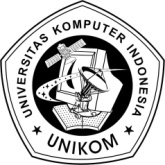 FAKULTAS	: ILMU SOSIAL DAN ILMU POLITIKJURUSAN	: ILMU KOMUNIKASIBuku Wajib :1. Jefkins, Frank. 1995. Periklanan. Jakarta : PT. Erlan gga2. Kasali, Rhenald. 1995. Manajemen Periklanan. Jakarta : PT. Erlangga3. Machfoedz, Mahmud. 2010. Komunikasi Pemasaran Modern. Yogyakarta : Cakra Ilmu4. Suhandang, Kustadi. Periklanan. Bandung : Nuansa5. Subandy, Idi. 2009. Kecerdasan Komunikasi Seni Berkomunikasi Kep  ada Publik. Bandung : Simbiosa Rekatama Media6. Wibowo, Wahyu. 2003. Sihir Iklan. Jakarta : PT. Gramedia Pustaka UtamaNOMATERIRINCIAN MATERIMETODEEVALUASILITERATUR1Pengertian & Tujuan PeriklananIklan & PeriklananCeramahTugas, Quiz Dst1. Jefkins, Frank. 1995. Periklanan. Jakarta : PT. Erlangga BAB I2. Kasali, Rhenald. 1995. Manajemen Periklanan. Jakarta : PT. Erlangga BAB I3. Machfoedz, Mahmud. 2010. Komunikasi Pemasaran Modern. Yogyakarta : Cakra Ilmu BAB I4. Suhandang, Kustadi. Periklanan. Bandung : Nuansa BAB I1Pengertian & Tujuan PeriklananEmpat Batasan IklanCeramahTugas, Quiz Dst1. Jefkins, Frank. 1995. Periklanan. Jakarta : PT. Erlangga BAB I2. Kasali, Rhenald. 1995. Manajemen Periklanan. Jakarta : PT. Erlangga BAB I3. Machfoedz, Mahmud. 2010. Komunikasi Pemasaran Modern. Yogyakarta : Cakra Ilmu BAB I4. Suhandang, Kustadi. Periklanan. Bandung : Nuansa BAB I1Pengertian & Tujuan PeriklananEnam Elemen PeriklananCeramahTugas, Quiz Dst1. Jefkins, Frank. 1995. Periklanan. Jakarta : PT. Erlangga BAB I2. Kasali, Rhenald. 1995. Manajemen Periklanan. Jakarta : PT. Erlangga BAB I3. Machfoedz, Mahmud. 2010. Komunikasi Pemasaran Modern. Yogyakarta : Cakra Ilmu BAB I4. Suhandang, Kustadi. Periklanan. Bandung : Nuansa BAB I1Pengertian & Tujuan PeriklananSifat-sifat PeriklananCeramahTugas, Quiz Dst1. Jefkins, Frank. 1995. Periklanan. Jakarta : PT. Erlangga BAB I2. Kasali, Rhenald. 1995. Manajemen Periklanan. Jakarta : PT. Erlangga BAB I3. Machfoedz, Mahmud. 2010. Komunikasi Pemasaran Modern. Yogyakarta : Cakra Ilmu BAB I4. Suhandang, Kustadi. Periklanan. Bandung : Nuansa BAB ITujuan Umum PeriklananCeramahTugas, Quiz Dst1. Jefkins, Frank. 1995. Periklanan. Jakarta : PT. Erlangga BAB I2. Kasali, Rhenald. 1995. Manajemen Periklanan. Jakarta : PT. Erlangga BAB I3. Machfoedz, Mahmud. 2010. Komunikasi Pemasaran Modern. Yogyakarta : Cakra Ilmu BAB I4. Suhandang, Kustadi. Periklanan. Bandung : Nuansa BAB I2Sejarah PeriklananSejarah Periklanan Secara UmumCeramahTugas, Quiz Dst 1. Jefkins, Frank. 1995. Periklanan. Jakarta : PT. Erlangga BAB I2. Suhandang, Kustadi. Periklanan. Bandung : Nuansa BAB I3. Subandy, Idi. 2009. Kecerdasan Komunikasi Seni Berkomunikasi Kepada Publik. Bandung : Simbiosa Rekatama Media BAB VII2Sejarah PeriklananSejarah Periklanan Di Indonesia 1. Jefkins, Frank. 1995. Periklanan. Jakarta : PT. Erlangga BAB I2. Suhandang, Kustadi. Periklanan. Bandung : Nuansa BAB I3. Subandy, Idi. 2009. Kecerdasan Komunikasi Seni Berkomunikasi Kepada Publik. Bandung : Simbiosa Rekatama Media BAB VII3Jenis-jenis IklanIklan Secara Teoritik1. Jefkins, Frank. 1995. Periklanan. Jakarta : PT. Erlangga BAB III2. Kasali, Rhenald. 1995. Manajemen Periklanan. Jakarta : PT. Erlangga3. Machfoedz, Mahmud. 2010. Komunikasi Pemasaran Modern. Yogyakarta : Cakra Ilmu BAB VII4. Suhandang, Kustadi. Periklanan. Bandung : Nuansa BAB I3Jenis-jenis IklanIklan Secara Umum1. Jefkins, Frank. 1995. Periklanan. Jakarta : PT. Erlangga BAB III2. Kasali, Rhenald. 1995. Manajemen Periklanan. Jakarta : PT. Erlangga3. Machfoedz, Mahmud. 2010. Komunikasi Pemasaran Modern. Yogyakarta : Cakra Ilmu BAB VII4. Suhandang, Kustadi. Periklanan. Bandung : Nuansa BAB I3Jenis-jenis IklanIklan Secara Khusus1. Jefkins, Frank. 1995. Periklanan. Jakarta : PT. Erlangga BAB III2. Kasali, Rhenald. 1995. Manajemen Periklanan. Jakarta : PT. Erlangga3. Machfoedz, Mahmud. 2010. Komunikasi Pemasaran Modern. Yogyakarta : Cakra Ilmu BAB VII4. Suhandang, Kustadi. Periklanan. Bandung : Nuansa BAB I4Proses Pembuatan IklanTahap-tahap Pembuatan Iklan1. Jefkins, Frank. 1995. Periklanan. Jakarta : PT. Erlangga BAB XI, XII, XIII2. Kasali, Rhenald. 1995. Manajemen Periklanan. Jakarta : PT. Erlangga4. Suhandang, Kustadi. Periklanan. Bandung : Nuansa BAB II5Pesan IklanCopywriting1. Jefkins, Frank. 1995. Periklanan. Jakarta : PT. Erlangga2. Kasali, Rhenald. 1995. Manajemen Periklanan. Jakarta : PT. Erlangga3. Machfoedz, Mahmud. 2010. Komunikasi Pemasaran Modern. Yogyakarta : Cakra Ilmu BAB VII4. Suhandang, Kustadi. Periklanan. Bandung : Nuansa BAB II5Pesan IklanPendekatan Pesan Iklan Rasional1. Jefkins, Frank. 1995. Periklanan. Jakarta : PT. Erlangga2. Kasali, Rhenald. 1995. Manajemen Periklanan. Jakarta : PT. Erlangga3. Machfoedz, Mahmud. 2010. Komunikasi Pemasaran Modern. Yogyakarta : Cakra Ilmu BAB VII4. Suhandang, Kustadi. Periklanan. Bandung : Nuansa BAB II5Pesan IklanPendekatan Pesan Iklan Emosional1. Jefkins, Frank. 1995. Periklanan. Jakarta : PT. Erlangga2. Kasali, Rhenald. 1995. Manajemen Periklanan. Jakarta : PT. Erlangga3. Machfoedz, Mahmud. 2010. Komunikasi Pemasaran Modern. Yogyakarta : Cakra Ilmu BAB VII4. Suhandang, Kustadi. Periklanan. Bandung : Nuansa BAB II6Lembaga PeriklananLembaga Utama Dalam Periklanan1. Jefkins, Frank. 1995. Periklanan. Jakarta : PT. Erlangga BAB II, IV2. Kasali, Rhenald. 1995. Manajemen Periklanan. Jakarta : PT. Erlangga3. Suhandang, Kustadi. Periklanan. Bandung : Nuansa6Lembaga PeriklananJenis-jenis Biro Iklan1. Jefkins, Frank. 1995. Periklanan. Jakarta : PT. Erlangga BAB II, IV2. Kasali, Rhenald. 1995. Manajemen Periklanan. Jakarta : PT. Erlangga3. Suhandang, Kustadi. Periklanan. Bandung : Nuansa6Lembaga PeriklananDepartemen-departemen Biro Iklan1. Jefkins, Frank. 1995. Periklanan. Jakarta : PT. Erlangga BAB II, IV2. Kasali, Rhenald. 1995. Manajemen Periklanan. Jakarta : PT. Erlangga3. Suhandang, Kustadi. Periklanan. Bandung : Nuansa7Strategi PosisioningPengertian PosisioningKasali, Rhenald. 1995. Manajemen Periklanan. Jakarta : PT. Erlangga7Strategi PosisioningJenis Strategi PosisioningKasali, Rhenald. 1995. Manajemen Periklanan. Jakarta : PT. Erlangga7Strategi PosisioningCara-cara menentukan PosisioningKasali, Rhenald. 1995. Manajemen Periklanan. Jakarta : PT. Erlangga8Ujian Tengah Semester9Strategi Kreatif IklanPekerjaan Kreatif1. Jefkins, Frank. 1995. Periklanan. Jakarta : PT. Erlangga2. Kasali, Rhenald. 1995. Manajemen Periklanan. Jakarta : PT. Erlangga3. Suhandang, Kustadi. Periklanan. Bandung : Nuansa BAB IV4. Subandy, Idi. 2009. Kecerdasan Komunikasi Seni Berkomunikasi Kepada Publik. Bandung : Simbiosa Rekatama Media BAB VI5. Wibowo, Wahyu. 2003. Sihir Iklan. Jakarta : PT. Gramedia Pustaka Utama9Strategi Kreatif IklanPerumusan Strategi Kreatif1. Jefkins, Frank. 1995. Periklanan. Jakarta : PT. Erlangga2. Kasali, Rhenald. 1995. Manajemen Periklanan. Jakarta : PT. Erlangga3. Suhandang, Kustadi. Periklanan. Bandung : Nuansa BAB IV4. Subandy, Idi. 2009. Kecerdasan Komunikasi Seni Berkomunikasi Kepada Publik. Bandung : Simbiosa Rekatama Media BAB VI5. Wibowo, Wahyu. 2003. Sihir Iklan. Jakarta : PT. Gramedia Pustaka Utama9Strategi Kreatif IklanStruktur Iklan & Rumus AIDCA1. Jefkins, Frank. 1995. Periklanan. Jakarta : PT. Erlangga2. Kasali, Rhenald. 1995. Manajemen Periklanan. Jakarta : PT. Erlangga3. Suhandang, Kustadi. Periklanan. Bandung : Nuansa BAB IV4. Subandy, Idi. 2009. Kecerdasan Komunikasi Seni Berkomunikasi Kepada Publik. Bandung : Simbiosa Rekatama Media BAB VI5. Wibowo, Wahyu. 2003. Sihir Iklan. Jakarta : PT. Gramedia Pustaka Utama10Perencanaan Media IklanPerencanaan Media Televisi1. Jefkins, Frank. 1995. Periklanan. Jakarta : PT. Erlangga BAB V, VI2. Kasali, Rhenald. 1995. Manajemen Periklanan. Jakarta : PT. Erlangga3. Subandy, Idi. 2009. Kecerdasan Komunikasi Seni Berkomunikasi Kepada Publik. Bandung : Simbiosa Rekatama Media BAB VI10Perencanaan Media IklanPerencanaan Media Radio1. Jefkins, Frank. 1995. Periklanan. Jakarta : PT. Erlangga BAB V, VI2. Kasali, Rhenald. 1995. Manajemen Periklanan. Jakarta : PT. Erlangga3. Subandy, Idi. 2009. Kecerdasan Komunikasi Seni Berkomunikasi Kepada Publik. Bandung : Simbiosa Rekatama Media BAB VI11Perencanaan Media IklanPerencanaan Media Surat Kabar1. Jefkins, Frank. 1995. Periklanan. Jakarta : PT. Erlangga BAB V, VI2. Kasali, Rhenald. 1995. Manajemen Periklanan. Jakarta : PT. Erlangga3. Subandy, Idi. 2009. Kecerdasan Komunikasi Seni Berkomunikasi Kepada Publik. Bandung : Simbiosa Rekatama Media BAB VI11Perencanaan Media IklanPerencanaan Media Majalah1. Jefkins, Frank. 1995. Periklanan. Jakarta : PT. Erlangga BAB V, VI2. Kasali, Rhenald. 1995. Manajemen Periklanan. Jakarta : PT. Erlangga3. Subandy, Idi. 2009. Kecerdasan Komunikasi Seni Berkomunikasi Kepada Publik. Bandung : Simbiosa Rekatama Media BAB VI12 Hukum & Etika PeriklananKarakteristik Pengawasan HukumJefkins, Frank. 1995. Periklanan. Jakarta : PT. Erlangga BAB XVIIIEtika Pariwara Indonesia12 Hukum & Etika PeriklananKarakteristik Pengawasan SukarelaJefkins, Frank. 1995. Periklanan. Jakarta : PT. Erlangga BAB XVIIIEtika Pariwara Indonesia12 Hukum & Etika PeriklananHukum KontrakJefkins, Frank. 1995. Periklanan. Jakarta : PT. Erlangga BAB XVIIIEtika Pariwara Indonesia12 Hukum & Etika PeriklananIsi EPIJefkins, Frank. 1995. Periklanan. Jakarta : PT. Erlangga BAB XVIIIEtika Pariwara Indonesia13Presentasi Tugas Iklan Televisi14Presentasi Tugas Iklan Televisi15Presentasi Tugas Iklan Televisi16Ujian Akhir SemesterMENGETAHUI,KETUA PROGRAM STUDIDr Rismawaty, M.SiDOSEN PEMBINA MATA KULIAHMelly Maulin P, S.Sos., M.SiNIP. 4127 35 30 004